INDEX PAGE CONTENT GUIDELINESI am looking for FIVE clear, concise CHOPPY LOOKING paragraph (3-5 sentences+ PER SECTION) introducing your website on the index page with ONE HEADING.  Here are some suggestions:---HEADING (Not title of Website)HookQuote (Chef, Food?)Statistic Interesting statement/anecdoteNO QUESTIONS, PLEASEBackground on Theme: PetsWhat is a pet?  Why are pets important?Personalization: Your experience with pets/animalsPets are a staple in my home. EXPLAIN. Explain the significance/meaning to youBackground on ContestExplain the website theme and requirements.ThesisWhat is your plan of action for accomplishing the theme?	What will this website share with its visitors?  Outline your three pages here!  NO DETAIL!	Within this website, you will learn…I will show you…INDEX PAGE CONTENT GUIDELINES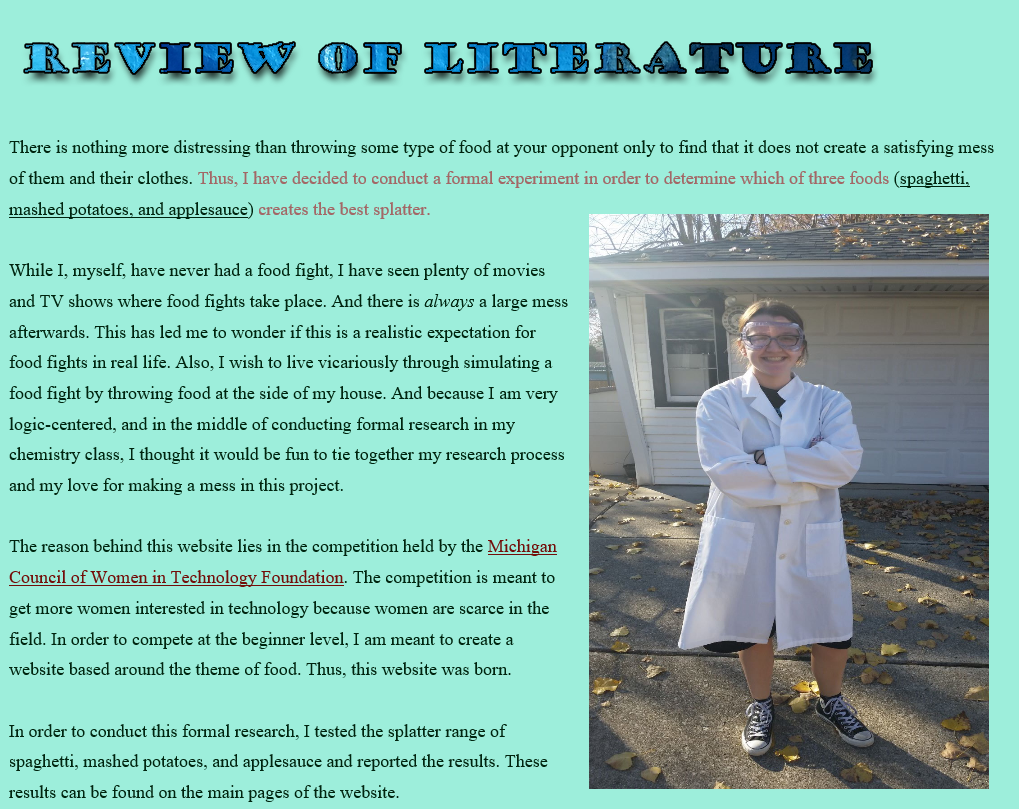 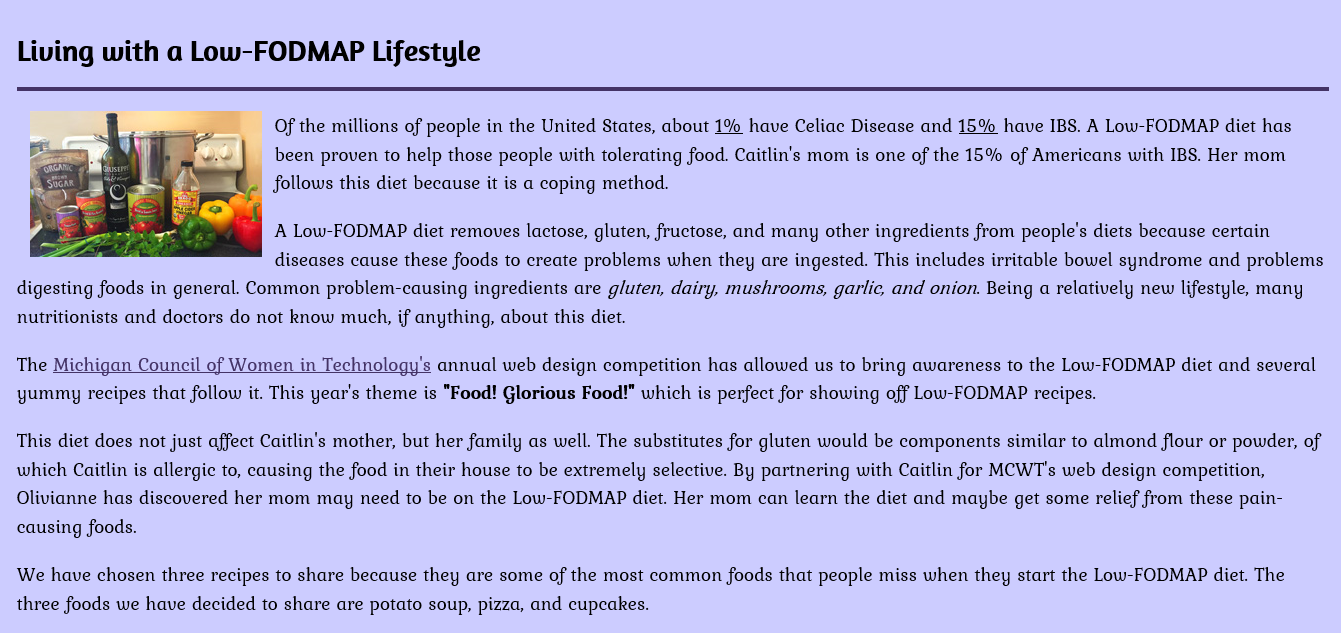 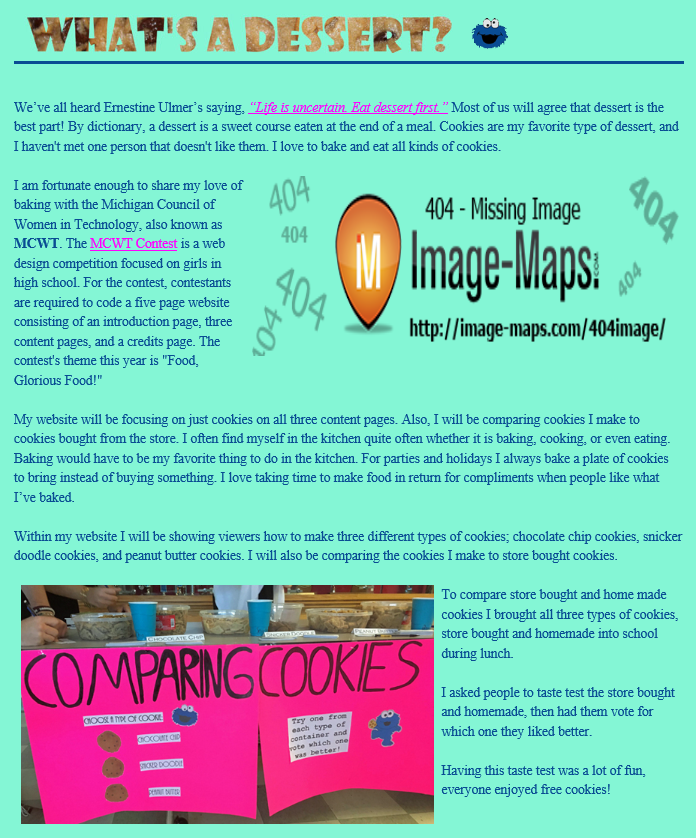 